МатериалыДля обработки  Ватные дискиВатные палочкиМицеллярная вода для снятия макияжаПинцетМаникюрные ножничкиЩеточка для расчесыванияБелый карандаш для подводки глаз/ browpastaСкошенная кисть для окрашиванияЕмкость для разведения краскиЕмкость для водыКраска для бровей и ресницОксид  (1,8%; 3%; 6%)ХнаВосковой карандаш/Гель для бровей РемоверПерчатки одноразовые (винил/нитрил)Одноразовые салфеткиБарный стулНабор для ламинировния/ДУМикробраши Дезинфекция и стерилизацияВсе, что нам необходимо знать, описано в правилах и нормах СЭС. Можно ознакомиться с ними, изучив СанПиН 2.1.2.2631-10. Санитарные правила разработаны с целью предотвратить возникновение и распространение инфекционных и неинфекционных заболеваний среди клиентов и персонала. Различают несколько этапов дезинфекции и стерилизации в салонах красоты: дезинфекция, очистка, стерилизация и хранение. Инструменты, используемые для манипуляций, при которых возможно повреждение кожных покровов, подвергаются дезинфекции, предстерилизационной очистке и стерилизации после каждого клиента.Чтобы предотвратить распространение инфекций, необходимо проводить обязательные мероприятия по соблюдению правил гигиены, которые заключаются в должной обработке всех используемых инструментов (ручных и вращающихся) после каждой процедуры. Подобная обработка подразумевает:Дезинфекцию и предстерилизационную очистку, замачивание инструментов в специальных дезинфицирующих растворах, со строгим соблюдением времени пребывания инструментов в растворе, заданного производителями.Очистку – споласкивание продезинфицированных инструментов под проточной водой в течение нескольких минут, тщательное высушивание инструментов с применением одноразовых салфеток или салфеток из ткани. Необходимо полное высыхание инструментов на чистой сухой салфетке.Стерилизацию в приборах, предназначенных для стерилизации (термостерилизатор или автоклав).Хранение инструментов в ультрафиолетовом стерилизаторе (УФО), или в емкости с герметично закрывающейся крышкой, или в стерильных одноразовых пакетах.Дезинфекция – комплекс мероприятий, направленных на умерщвление патогенных микроорганизмов и исключение возможности их распространения в окружающей среде (заражения ими себя и клиента).Для проведения дезинфекции применяются различные химические средства из списка рекомендованных препаратов, составленного СЭС. Растворы используют с разными сроками годности и временем экспозиции - или до загрязнения.Очистка инструмента необходима перед стерилизацией. Суть данного этапа - промыть инструмент или в специальных растворах, или в проточной воде и очистить его от возможных остатков биологических тканей. Стерилизация – обеспечивает полное уничтожение всех видов (патогенных и непатогенных) микроорганизмов, находящихся на всех стадиях развития, в том числе споровых форм. Отличие дезинфекции от стерилизации заключается в том, что при дезинфекции гибнут не все микроорганизмы. И вот как раз по количеству выживших микроорганизмов дезинфекция делится на три уровня, а четвертый, при котором коэффициент дезинфекции равен 10-6, называется уже стерилизацией. Эффективность стерилизации зависит от многих факторов, главные из которых - температура, продолжительность воздействия, первоначальное количество микробов на инструменте.  Одноразовые инструменты и материалы не требуют стерилизации. Это настоящая находка для салонного бизнеса. Если мастер маникюра пользуется одноразовыми пилочками для ногтей и открывает упаковку на глазах у клиента, это, безусловно, вызывает доверие.А использование одноразового белья и салфеток поднимает в глазах клиента обеспечение безопасности на новый уровень. Точно так же, как одноразовые перчатки на руках у мастера. Кстати, по нормам СЭС, все процедуры, связанные с возможным повреждением кожного покрова, выполняются в перчатках.Обработка металлического инструментаПеред началом рабочего дня, включить в сеть стерилизатор, он должен нагреться в течение 20 минут, и УФ-лампу, не выключать до конца рабочего дня. Положить использованные инструменты в раствор Аламинола – 15 минутПриготовление раствора:на 970 мл дистиллированной воды - 30 мл Аламинола (готовить в перчатках),получается 1 литр 3%-ного раствора, хранить в течение недели. При первых признаках помутнения менять сразу. Хранить подальше от источника тепла (батареи) и вдали от прямых солнечных лучей. Промыть их под прохладной проточной водой (под горячей водой инструменты быстрее будут затупляться) – 30 сек Просушить инструменты на салфетке, либо вытереть насухо После сушки разложить инвентарь по крафт-пакетам, тщательно заклеить их и поместить в сухожар. Если пакетов нет, то инструмент разложить на решётчатый поддон аппарата. (Помните, сухожаровой стерилизатор включают только после того, как инструмент помещён внутрь). Выставить время и нужную температуру, как правило, это 180 градусов. Не открывайте аппарат в течение получаса после завершения процедуры. Положить простерилизованные инструменты в УФ-лампу, либо запечатать в крафт-пакет. После остывания крафт-пакеты с содержимым можно хранить в шкафу, стерильность инструментов сохраняется в них до 20 дней. Строение брови Брови — дугообразные полоски волос над глазной впадиной. Брови задерживают пот и воду, стекающие со лба, не позволяя им затекать в глаза. От бровей во многом зависит гармония всего лица. Они играют главную роль в равновесии лица и могут создавать или разрушать его. 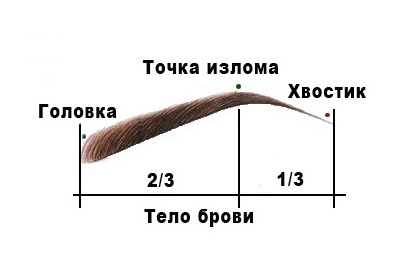 В зависимости от густоты брови могут быть: широкие, длинные, тонкие, сросшиеся на переносице. Различают брови: широкие, длинные, короткие, густые, редкие, прямые, косые, дугообразные, «домиком» и т. д.На форму и толщину бровей влияет мода. Брови играют большую роль в мимике лица. Они весьма подвижны.Строение волоса бровиВ области бровей, век и в ноздрях находится особый тип – щетинистые волосы. Волоски бровей состоят из корня (под кожей) и стержня (видимая часть). Корень (или луковица) располагается на глубине ~2 мм. Луковица окружена фолликулом, в дно которого внедряется кожный сосочек. Через него волосина получает питание и кислород. К луковице крепится пучок гладких мышц, задача которых поднимать / опускать волоски. Ближе к поверхности кожи находятся 2-3 сальные железы для смазки волосков.Строение волоска бровиСтержень – это видимая человеческим глазом часть ресницы. В разрезе можно увидеть сердцевину, корковый слой и кутикулу;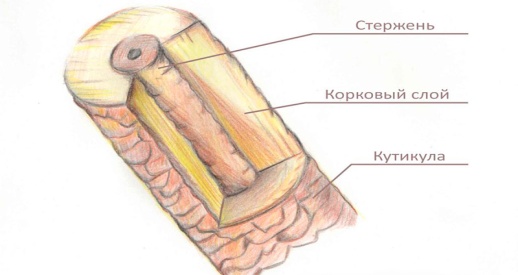 Сердцевина – вещество, состоящее из кератина (белкового вещества);Корковый слой (кортекс) покрывает 90 % площади волоска. Состоит из ороговевших клеток, которые придают прочность;Кутикула – 5-10 тонких слоев клеток, которые покрывают волосок подобно черепице.Состав волоса: 78% белок, 15% вода, 6%липиды, 1% пигмент.В кортексе есть меланин-пигмент, который дает цвет. Натуральный цвет волоса определяется типом меланина: феомеланин и эумеланин.Виды волоса: Фазы ростаВолосы в своем жизненном цикле переживают несколько стадий: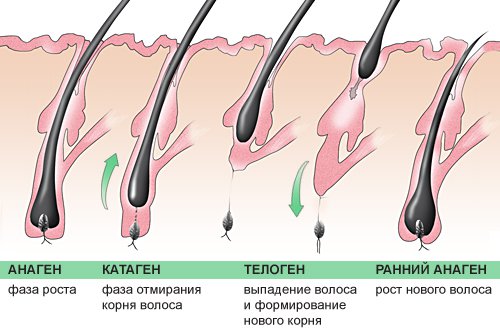 анаген (период роста); катаген (ороговение клеток)телоген (период покоя); Формы бровей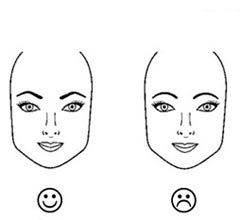 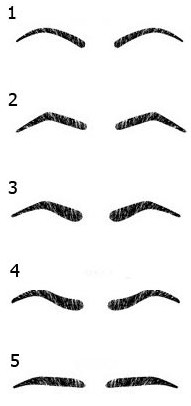 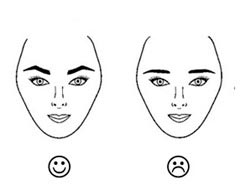 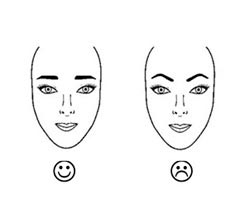 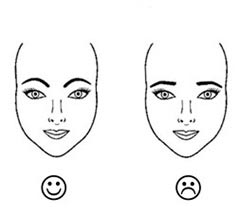 Типы лиц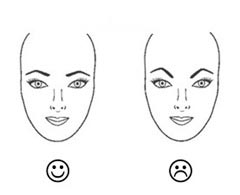 ____________________________________________________________________________________________________________________________________________________________________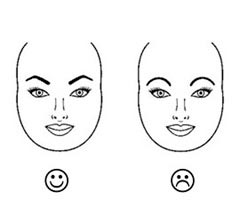 __________________________________________________________________________________________________________________________________________________________________________________________________________________________________________________________________________________________________________________________________________________________________________________________________________________________________________________________________________________________________________________________________________________________________________________________________________________________________________________________________________________________________________________________________________________Постановка глаз 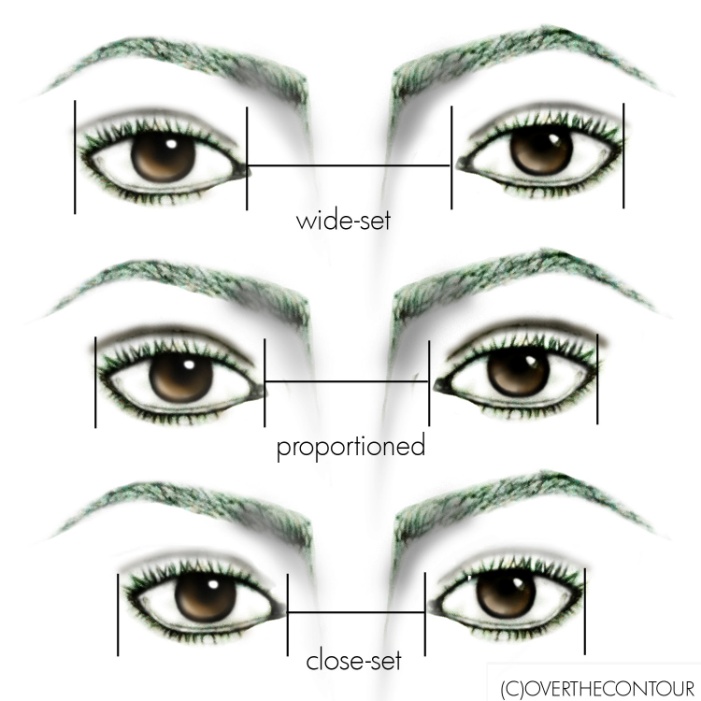 Нормально поставленные глаза, которые расположены друг от друга на таком расстоянии, что между ними помещается еще один глаз — не больше, не меньше.Если расстояние между глазами слишком маленькое и «третий глаз» между ними не помещается никак, мы имеем дело с близко посаженными глазами. В таком случае наша задача — визуально «отодвинуть» глаза друг от друга.Если расстояние между глазами слишком большое — хватит, чтобы поместить там «третий глаз» и еще останется, то можно говорить о широко поставленных глазах. Такая посадка глаз часто бывает у азиатских девушек или у женщин с широкими, круглыми или квадратными лицами. Конечно же, и тут мы должны стремиться к совершенству — и визуально уменьшить расстояние между глазами. Как именно? Если говорить о бровях, то они должны сходиться поближе к переносице — как раз настолько, чтобы между ними поместился глаз.Подготовка кожи Мицеллярная водаПилинг скатка, скраб?????Шампунь Построение бровиИдеальная форма бровей  строится по трём точкам. 	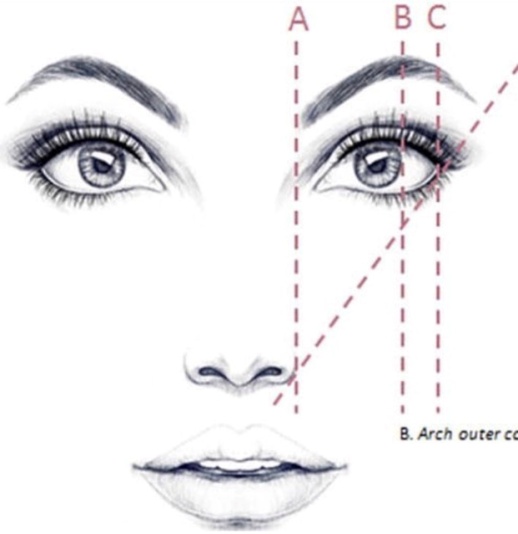 1 шаг. Находим точку А – начало роста брови. Нужно приложить  карандаш к лицу вертикально вдоль воображаемой линии от крыла носа до брови. Отметить на переносице точку пересечения.2 шаг. Находим точку В – верхнюю точку изгиба. Она может находится в диапазоне от точки В до С. 3 шаг. Находим точку окончания брови. Помещаем карандаш от крыла носа к самому краю внешнего уголка глаза и отмечаем точку.4 шаг. Соединяем белым карандашом/ нитью полученные точки._____________________________________________________________________________________________________________________________________________________________________________Колористика и окрашиваниеТеория цветаХарактеристики цвета:Светлота - степень разбеленности ( % присутствия в цвете белого и светло-серого тонов).Насыщенность - % присутствия темно-серого и черного тонов.Яркость - характеристика светящихся тел, равная отношению силы света в каком-либо направлении к площади проекции светящейся поверхности на плоскость, перпендикулярную этому направлению.Нейтрализация – смешивание цветов, противостоящих друг другу в цветовом круге.Ахроматические цвета не имеют никакого оттенка и не принадлежат ни к одной из частей спектра. Белый, черный и вся серая шкала являются ахроматическими цветами.Уровнем глубины тона называется основной цвет волос до окрашивания, без дополнительных оттенков. На этот показатель влияет исключительно количество меланина в волосяном стержне.Для удобства и взаимопонимания мастера колористики определили 10 уровней глубины тона и обозначили их цифрами от 1 до 10. Это базовые тона, по цифровому номеру можно судить о его светлости: 1 — самый темный, 10 — самый светлый. 	Расшифровываем глубину основного цвета1 — относится к черному цвету.2 — к темно-темно каштановому.3 — к темно-каштановому.4 — к каштановому.5 — к светло-каштановому.6 — к темно-русому.7 — к русому.8 — к светло-русому.9 — к очень светло русому.10 — к светло-светло-русому (то есть, светлый блондин).Еще один важный для окрашивания волосков бровей параметр — фон осветления (ФО). Это цветовое выражение меланина после проведенного окисления, который сохранился внутри волосяного стержня.Формула цветаОкрашивание — это процесс окисления меланина перекисью водорода (H2O2). Из перекиси водорода выделяется атомарный кислород (О), он вытесняет из натурального волоса синий пигмент. В итоге остается красный и желтый. По их сочетанию судят о фоне осветления.Интенсивность окисления зависит от концентрации молекул перекиси в составе для окрашивания. Чем она выше, тем сильнее реакция и эффект осветления.Этапы работы красителяIIIIIIIVВлияние естественного цвета волос на результат окрашиванияВолос состоит из трех основных слоев: кутикула, кортекс и медулла.Ни медулла, которая является средней частью волоса, ни кутикула, отвечающая за внешний вид волоса, не оказывают никакого влияния на окрашивание. Пигмент состоит из двух видов клеток: феомеланин и эумеланин.Эумеланин представляет собой крупные, удлиненные клетки, содержащие три вида молекул: синие, красные и желтые. Синие молекулы — самые большие и отвечают за глубину и холодность цвета. Красные молекулы — среднего размера, от них зависит насыщенность цвета. Самые маленькие, желтые молекулы хуже всего разрушаются под действием атомарного кислорода и отвечают за яркость цвета. Следует помнить, что в рыжих волосах при любом уровне глубины тона основной цветовой пигмент – это оранжевый (жёлто-красный). Основная роль эумеланина — придание волосам уровня глубины тона и цветового направления. Чем больше содержание эумеланина, тем темнее волос. В очень светлых волосах эумеланин практически отсутствует и замещается молекулами кислорода.Феомеланин состоит из очень маленьких молекул округлой формы и двух цветов — красного и желтого. Пигменты феомеланина могут проявляться в процессе окрашивания в виде нежелательных оранжевых, желтоватых и красноватых оттенков. Феомеланин отвечает за фон осветления (ФО). Фон осветления — это цвет, который остается после удаления уровня глубины тона (эумеланнна). Основным цветом при проявлении фона осветления является красно-желтый цвет. Он, в зависимости от генетического фактора, может иметь больше красного или желтого оттенка. Основная закономерность прослеживается в светлоте волос, то есть чем светлее волос, тем больше желтого цвета в нем находится и меньше красного. Следует обратить внимание, что пепельные волосы содержат нестандартный набор пигментов: под синим пигментом эумеланина всегда находится огромное количество феомеланина. Если вы точно знаете содержание пигмента феомеланина в волосе, вы сможете получать более четкие и чистые цветовые нюансы. Во время осветления или затемнения необходимо нейтрализовать проявляющийся оттенок.КраскаСоставы краски и оксидаОсновная палитра для работыПротивопоказания для процедуры окрашивания бровей:индивидуальная чувствительность к компонентам средств, применяемых во время процедуры; наличие инфекционных заболеваний в области глаз; повышенная чувствительность глазных органов; наличие воспалений на близлежащих участках кожи.  нарушение свертываемости крови; отягощенный аллергоанамнез.Цветотипы клиентаПротокол процедуры окрашивания бровей краской.Демакияж (заключается в удалении всех следов декоративного макияжа и загрязнений с зоны на бровях и вокруг них). Откажитесь от таких средств, как масла, сливки и крема, которые создают маслянистую плёнку на коже и ограничивают проникновение красителя. Акцентируйте внимание на мицеллярной воде. Можно промыть волоски бровей шампунем. Обеззараживание рабочей поверхности, обработка хлоргексидином защищает кожу нашего клиента от бактерий, не сушит и не дубит (не сужает поры на коже) перед окрашиванием. Отрисовка эскиза бровей. В стеклянной емкости соединить небольшое количество краски для бровей (примерно 1 горошину) и размешайте с оксидом (количество оксида зависит от пропорций, указанных в инструкции). Должна получиться однородная масса, напоминающая гуашь. Строго по желаемой форме бровей толстым, равномерным слоем нанесите состав. Время выдержки 5-10 минут с начала момента окрашивания. От времени выдержки зависит интенсивность цвета. Удалить краску с бровей смоченным в воде ватным диском;
Рекомендации: 
Не использовать при повреждениях на коже в области окрашивания.
За 24 часа до окрашивания следует провести тест на аллергию на локтевом сгибе. На коже краска держится _______________________На волосках краска держится_________________________Седину закрасит 6% оксид (сначала точечно  наносим 6% оксид на седые волоски. Если седина мягкая , то на 2-3 мин., если волоски жесткие как проволока, то на 5-7 мин. Затем  на сухую удаляем оксид и окрашиваем брови краской смешанной с 6% оксидом как обычно) Либо, берем 1,8% оксид и св.корич. краску.Окрашивание ресницНа нижнее веко, при помощи ватной палочки наносим вазелин, либо любой жирный кремНа нижнее веко крепим подкладку (тканевую, силиконовую, целлофановую)Просим клиента закрыть глаза и начинаем обильным слоем наносить краскуКраска наносится на 10-15 минутПо истечении времени, провожаем клиента к умывальнику, где он самостоятельно смывает краску1тюбика краски 15 мл хватает на 30 окрашиваний.Окрашивание хнойДля окрашивания бровей хной используется специальная хна – не рыжая, а коричневая. При этом, существует несколько разных оттенков, что позволяет подбирать их в соответствии с особенностями внешности. Биотатуаж производится не на внутренних слоях эпидермиса, а на поверхности кожи, что обеспечивает простоту и безболезненность процедуры.  Основное преимущество хны состоит в том, что она  не только надолго окрашивает, но и укрепляет волоски, делая их заметно толще.  Биотатуаж бровей хной имеет и некоторые недостатки. Так, некоторым женщинам окрашивание покажется не слишком устойчивым. К тому же, чтобы краска не смывалась слишком быстро, необходимо тщательно и осторожно ухаживать за бровями, не допуская попадания моющих средств, морской воды и пара на них. А это влечет за собой ограничения в посещении бани и сауны, купании в море. Для кого-то это не играет никакой роли. Но если вы не можете представить себе выходных без русской бани, то имейте в виду, что в таких условиях натуральная краска смоется практически полностью. Что касается соленой воды, то она действует менее агрессивно. Так, если вы перед отпуском сделаете биотатуаж и будете ежедневно купаться в море, то цвет сможет продержаться около недели.  Биотатуаж бровей хной прослужит максимально долго, если вы обеспечите бережное отношение и уход. За 24 часа перед окрашиванием нужно тщательно очистить кожу, используя скраб. Это позволит краске лучше проникнуть в поры. Хна качественно прокрашивает волоски и поверхность кожи под ними, одновременно укрепляя их. Однако, при этом такой раствор может слегка подсушивать, поэтому сразу после окрашивания имеет смысл смазать брови маслом.   После того, как вы сделали биотатуаж, вам нужно избегать воздействия на брови агрессивных косметических средств. Лосьоны и кремы также не желательны. На коже хна держится _______________________На волосках хна держится_________________________Протокол процедуры окрашивания бровей хной.Демакияж.Промойте волоски бровей шампунем.Отшелушьте ороговевшие участки кожи щеточкой для бровей или пилингом для бровей.Обезжирьте кожу в области бровей.В стеклянную емкость насыпьте небольшое количество порошка хны для бровей (примерно 2 зернышка риса) и размешайте с 3-6 каплями воды. Должна получиться масса, напоминающая соевый соус. Тщательно перемешайте состав, чтобы масса стала однородной.Строго по желаемой форме бровей тонким равномерным слоем нанесите состав. При необходимости можно нанести еще 2-3 слоя после полного высыхания предыдущего слоя. От количества слоев зависит насыщенность полученного оттенка.Время выдержки 15-40 минут с начала момента окрашивания. От времени выдержки зависит интенсивность цвета. Для более стойкого результата рекомендуется выдержать не менее 40 минут.Удалять состав можно несколькими способами:
Способ 1: удалить хну с бровей смоченным в воде ватным диском;
Способ 2 : для более стойкого эффекта размягчить хну с бровей ватным диском, смоченным водой и каплей масла, затем остатки удалить щеточкой для бровей.Рекомендации: Не снимать состав до того, пока хна полностью не высохнет.
Не использовать при повреждениях на коже в области окрашивания.
За 24 часа до окрашивания следует провести тест на аллергию на локтевом сгибе. Для более стойкого результата рекомендуется:не мочить область бровей первые сутки;стараться избегать посещения бань, саун, соляриев.Хна — это природный краситель, который изготавливают из сухих листьев лавсонии – кустарника. Этот продукт считается абсолютно гипоаллергенным, так как имеет естественное происхождение, но это не так. Есть понятие накопительной аллергии ( которая проявляется со временем ), даже на продукты питания на которые не было аллергии она может проявиться.Люди, которые находятся в максимальной группе риска:люди с дерматитом, дерматозом, нейродермитом или угревой сыпью, бронхиальной астмой, имеющие аллергии на пыльцу растений, пыль, пух, шерсть.подростки ( от 12-17 лет )беременныеМастера! По правилам работы с клиентом вы обязаны провести аллергопробу за 24 часа, до начала процедуры ( на сгибе локтя или предплечья нанести состав которым вы планируете провести окрашивание ). Если клиент отказывается от аллергопробы он обязан подписать "Соглашение на оказание услуги".Признаки:отек слизистых оболочек дыхательных путей, сопровождающийся ринитом, кашлем, конъюнктивитом;одышка даже при нахождении в состоянии покоя, развитие астмы;покраснение кожных покровов, появление сыпи, зуд, жжение, шелушение кожи.При любом из появлении хотя бы одного признака при окрашивании нужно сразу же смыть хну водой и принять антигистаминный препарат, если же улучшений не наступает, следует обратиться к врачу.Что в хне которую нам предлагают может вызывать аллергию?Парафенилендиамин (урзол), который добавляют в хну для бровей и для татуажа мехенди, часто вызывает аллергию. То есть уже сама лавсония – сильный аллерген растительного происхождения, а к нему добавляется сильнейший аллерген п-фенилендиамин или другие красители. Существует понятие перекрестной сенсибилизации – от хны в сочетании с химией кожа испытывает сильный стресс. Даже если на каждое вещество по отдельности нет аллергии, одно вещество может перекрестно усилить аллергизацию другим. Коварность хны в том, что ее сенсибилизация бывает накопительной. Первый, второй, третий раз все хорошо, а потом может проявиться тяжелая аллергия. Причем накопительная аллергия может усилиться.Коррекция Все существующие способы удаления волосков бровей условно можно разделить на три группы:1. Частичное удаление волосков брови, до начала их роста от кожи:сухое и влажное бритьеподстригание2. Удаление волосков бровей с корнем: выщипывание при помощи пинцета для бровей - классический способ депиляции бровейудаление воском (Депиляцию воском лучше не проводить в домашних условиях, а доверить профессионалам, так как она требует большой сноровки и опыта. При отсутствии привычки, бровь можно удалить полностью. К негативным эффектам относится тот факт, что возможен рост волосков в противоположном направлении после и их врастание, а постоянное использование приводит к гофрированному виду кожи.)удаления волос сахарной пастойтридинг или удаление волос брови ниткой.3. Разрушение волосяных фолликулов бровей под воздействием температуры: электроэпиляциялазерное удаление волосков бровейХод работы и правила процесса коррекции бровейВернув волоскам их естественное направление и обозначив точки начала, конца и изгиба, а также, не забыв о контуре, можно брать пинцет.Свободная рука нужна для легкого натяжения кожи в месте работы, так же в свободной руке находится ватный диск с дезинфицирующим средством. Выщипывать следует по одной волосинке, захватывая их у линии роста и выдергивая резким движением. Контроль процесса нужно производить постоянно и стараться не выходить за нарисованные линии.Начинается процедура с весочной зоны по нижней границе, постепенно переходя к зоне переносицы.Выдергивать обязательно вдоль роста.После проработки нижней границы переходим на верхнюю границу, так же от весочной зоны к зоне переносицы.         Главная задача — удалить неправильно растущие волоски.Ламинировние бровейВажно: 1.Коррекцию бровей необходимо проводить после процедуры ламинирования бровей. Стрижку волос делать нельзя.2.Перед процедурой не рекомендуется производить пилинг или использовать скрабы на область бровей.3.Осветление бровей производится перед процедурой.4. Ламинирование и хна не совместимы.Противопоказания при проведении процедуры:Сама по себе процедура безопасна. Однако есть категории женщин, которым она все-таки противопоказана: при наличии ссадин, ожогов и рубцов в непосредственной близости от глаз, инфекции глаз, при заболеваниях и воспалительных процессах кожи вокруг бровей, аллергиях и т.д.процедуру проводить не рекомендуется.Типы волоса:Непослушные Кудрявые, вьющиесяРастущие в низЖесткий волос Струкура:Щетинистый или пушковыйПористость:Эффекты выкладки:Волчьи Натуральный 90°-45°-0°Все под 45°Корректирующий эффектВытягивающий эффектХод процедуры:Перед проведением процедуры очистите брови от макияжа с помощью безмасляного средства. Затем, используя микрощеточку, приступаем к обезжириванию бровей, используя обезжириватель.Расчешите брови одноразовой щеточкой-расческой. Затем нанесите на брови небольшой слой клея для фиксации волосков После медленно и аккуратно вытяните волоски, придавая нужное направление и форму щеточкой – расческой для бровейТонким слоем нанесите Состав No1на волоски. Наносите состав ближе к корню для того, чтобы волоски направились после процедуры в нужное направление, и на весь волос для смягчения жестких  волосков и выпрямления вьющихся. Время экспозиции в зависимости от толщины и плотности волосков_______________. (Для усиления действия состава сразу после нанесения первого состава аккуратно  накройте область бровей пищевой пленкой)По истечении времени тщательно уберите Состав No1сухой ватной палочкой по направлению роста волосков.Нанесите на брови Состав No2. Время экспозиции на________________ в зависимости от толщины и плотности волосков. (Для усиления действия состава сразу после нанесения состава аккуратно  накройте область бровей пищевой пленкой)По истечении времени тщательно уберите Состав No2 влажным ватным диском.Перед нанесением краски, необходимо очистить брови от остатков клея. Аккуратно снимите остатки клея с бровей с помощью ватной палочки, смоченной в очищающем средстве. Произведите процедуру окрашивания бровей с помощью профессиональной краски для бровей с использованием оксида не более 3%. По истечении времени удалите краску влажным ватным диском. Коррекция Нанесите  Состав No3 для ламинирования на всю область бровей и дайте подсохнуть и впитаться. Состав не смывается и не убирается. Процедура завершена.После проведения процедуры рекомендуется не мочить брови в течение 24-х часов, первые 24 часа не следует купаться и заниматься физическими упражнениями, способствующими потоотделению, посещать бани и сауны. Важная информация:1. После использования нельзя хранить составы в холодильнике. Нельзя хранить в жарком месте или рядом с источником огня. Не допускать попадания прямых солнечных лучей и держать вдалеке от детей.2. Никогда не используйте одну и ту же микрощеточку для работы с Составом No1 и Составом No2. Для каждого состава используйте разные микрощеточки. Крышки составов не должны использоваться с бутыльками других веществ, так как это может привести к снижению эффективности составов.3. После работы с Составом No1 и Составом No2 держите горлышки бутыльков и крышки чистыми. После работы плотно закройте бутыльки. Это поможет избежать снижения эффективности составов при последующих процедурах.4. Контакт с горячей водой возможен только через 24 часа после процедуры. Уход:Причесывание Использование масла со 2 суток после процедурыГель для бровейКарта клиентаФ.И.О. _______________________________________________________________________Дата рождения   _______________Возраст____________________Телефон ____________________________  Эл.почта  ____________Вид занятости:(работает, учится, домохозяйка, другое)     ___________Пожелания____________________________________________________________Аллергия___________________________________________________________________________________________________________Тип кожи:  Нормальная    Сухая    Жирная    КомбинированнаяПлотность кожи:         Плотная                Тонкая         Наличие шрамов______________________Наличие ассиметрии:   слабая    сильнаяЦветотип клента:   зима   весна   лето   осеньБеременнось/период лактации_____________________________Перенесенные операции  в последнее время __________________________Болевой порог:     низкий        высокий         средний	Чувствительность кожи:         нормальная            чувствительная   Рекомендации__________________________________________________________________________________________________________________________________________________________________________________________________________________________Особенности________________________________________________________________________________________________________Академии стиля Free-Fashionг. Новосибирск, ул. Красный проспект, 99
Тел.: +7 (383) 380-55-45
Информированное добровольное согласие на проведение процедурНа основании Федерального закона N 323-ФЗ от 21 ноября 2011 г.                                                    «Об основах охраны здоровья граждан в Российской Федерации»Вы, как клиент школы «Академия стиля», имеете право получить информацию о Вашем процедуре  с тем, чтобы принять решение, о необходимости проведения данной процедуры, зная о возможных рисках и опасностях для здоровья. Данные сведения предоставляются, для полного информирования Вас, прежде чем Вы дадите согласие на эту процедуру.Я(ФИО)_____________________________________________________________, добровольно прошу специалиста академии, провести процедуру:Оформления бровей (с использованием воска, пинцета, нити)Окрашивания бровей краской/хнойОкрашивания натуральных ресниц краскойЛаминирования натуральных ресницЛаминирования натуральных ресниц + ботоксЛаминирования бровейЯ подтверждаю, что я была проинформирована о:Продолжительности и стоимости проводимых процедур;Фактическая продолжительность процедуры может отличаться от заявленной в связи с индивидуальными особенностями клиента;Противопоказаниях для проводимых процедур: возможные аллергические реакции, заболевания глаз, использование контактных линз, повышенная чувствительность глаз, повышенная слезливость, бронхиальная астма, эпилепсия, псориаз, демодекоз, заболевания глаз (конъюктивит, блефарит), ВИЧ, онкозаболевания, сахарный диабет, туберкулез, сифилис, болезнь (грипп, орви, орз и тд.. ), активное выпадение ресниц, волос в целом (необходима консультация врача), психическая неуравновешенность, недавно перенесенных пластических операций на веке, не здоровое состояния ресниц клиента.На процедуру и ее результат влияют: высокая чувствительность глаз и кожи, слезливость; менструация во время процедуры («+», «-» 2 до процедуры); нестабильность в гормональном фоне, беременность и лактация; прием антибиотиков \ гормональных препаратов; жирная кожа век; стресс; повышенная температура и влажность в первые 24 часа после процедуры; алкогольное опьянение, а также прием алкоголя за день до и после процедуры, простудные заболевания и т.д.Я подтверждаю, что проинформировала  мастера о косметологических процедурах, аллергических реакциях, медицинских вмешательствах в области лица и т.д.Я подтверждаю, что данный документ был мной прочитан и мне разъяснен и его содержание мне понятно. Мне достаточно полученной информации, чтобы дать данное информированное и осознанное согласие на проведение процедур.Я даю согласие на фотографии до и после процедуры (без публикации). Я даю согласие на публикацию фотографий в социальных сетях «__»________20__годаКлиент (Ф.И.О.)_____________________________ Подпись: ________________________Цветотипы клиента Тип 1 (Весна). Волосы светлые, тепло-бежевый золотистый оттенокГлаза: светло-голубые, светло-зеленые, редко светло-карие глазаКожа: теплого бежево-золотистого оттенка, возможно наличие веснушек. Тепло-розовый пигмент губ и цвет естественного румянцаТип 2 (Лето). Волосы русые с пепельным оттенком (от 7 до 5 уровня)Глаза: серые, серо-зеленые, серо-голубые, карие глазаКожа: оливково-бежевый-холодный оттенок кожи. Холодно-розовый пигмент губТип 3 (Осень). Волосы каштановые или рыжиеГлаза: желто-зеленые, голубые, чаще кариеКожа: теплый подтон. Персиковый пигмент губТип 4 (Зима). Волосы темно-русые или черныеГлаза: изумрудно-зеленые, ярко- голубые, карие, черные, темно-карие, серые.Кожа: оливково-бежевый-холодный оттенок кожи. Светлый оттенок кожи.  Холодно-розовый пигмент губС чего начать свою работу?Определение целевой аудиторииКак выбрать краситель?Ко мне будут ходить клиенты, которым нужно «яркое» или натуральное окрашивание?Какую сумму я готова вложить в материалы?Есть ли в свободном доступе информация и отзывы о продукте?Где купить по выгодной цене?Найти партнераИзучение конкурентаПридумать свою «фишку».Реклама БесплатнаяПлатная Портфолио Найти девочек модельной внешностиВыкладываем только удачные работыОднотонный фон для фотоПодобрать правильный ракурсОбработка фото в приложенииПолезные приложения, которые помогут работать с
Instagram .Приложения для базовой обработки фото
1.  Snapseed2. VSCO
3. Adobe Lightroom CC
4. Union
5. Facetune (и Air Brush)
6. AppForType. звуковым
7. Boomerang8. Layout
Приложения для Stories
8. Instories
9. Mojo
10. Unfold
До/после
11. Photo compareКраска Оксид РезорцинПропиленгликольОрганическое соединенеие: парафенилендиамин,ацетат свинца гидантоин,каменноугольный деготь,п-фенилендиамин оргоаминофенол,парааминофенол (1), -2 нитро п- фенилендиамин, нитрофенол, гидрохинон4 АВР, ЭтилендиаминПарасульфатыСульфаты/СульфитыКарбонат магнияОксид железаМасло, пантенолВода, динатриевая соль, перекись водорода, акримат, отдушки, масло, загуститель. Цифра оксида показывает уровень щелочиДля бровей используются:1,8% 3% оксиды – не разрушают меланин. 6%-для окрашивания седины1,8% теплит, 3% холодитЧем больше оксида, тем светлее бровьЦветотипЦветотипВолосыВолосыГлазаГлазаКожаКожаВесна (тип 1)Весна (тип 1)Волосы светлые, тепло-бежевый золотистый оттенокВолосы светлые, тепло-бежевый золотистый оттенокСветло-голубые, светло-зеленые, редко светло-карие глазаСветло-голубые, светло-зеленые, редко светло-карие глазаКожа: теплого бежево-золотистого оттенка, возможно наличие веснушек. Тепло-розовый пигмент губ и цвет естественного румянцаКожа: теплого бежево-золотистого оттенка, возможно наличие веснушек. Тепло-розовый пигмент губ и цвет естественного румянцаЛето (тип 2)Лето (тип 2)Волосы русые с пепельным оттенком (от 7 до 5 уровня)Волосы русые с пепельным оттенком (от 7 до 5 уровня)Серые, серо-зеленые, серо-голубые, карие глазаСерые, серо-зеленые, серо-голубые, карие глазаОливково-бежевый-холодный оттенок кожи. Холодно-розовый пигмент губОливково-бежевый-холодный оттенок кожи. Холодно-розовый пигмент губОсень (тип 3)Осень (тип 3)Волосы каштановые или рыжиеВолосы каштановые или рыжиеГлаза: желто-зеленые, голубые, чаще кариеГлаза: желто-зеленые, голубые, чаще кариеКожа: теплый подтон. Персиковый пигмент губКожа: теплый подтон. Персиковый пигмент губЗима (тип 4)Зима (тип 4)Волосы темно-русые или черныеВолосы темно-русые или черныеГлаза: изумрудно-зеленые, ярко- голубые, карие, черные, темно-карие, серые.Глаза: изумрудно-зеленые, ярко- голубые, карие, черные, темно-карие, серые.Кожа: оливково-бежевый-холодный оттенок кожи. Светлый оттенок кожи.  Холодно-розовый пигмент губКожа: оливково-бежевый-холодный оттенок кожи. Светлый оттенок кожи.  Холодно-розовый пигмент губКраска Краска Тип 1Тип 1Тип 2Тип 2Тип 3Тип 3Тип 4CC browCC browLight brown+ brown (2:1)Light brown+ Dark brown (5:1)Light brown+ brown (2:1)Light brown+ Dark brown (5:1)Blond+ Dark brown (10:2)Blond+ Dark brown (10:2)Light brown+ brown (5:1)Light brown+ brown (5:1)Dark brownRefectoСilRefectoСil3.1+4 (10:1)3.1+4 (10:1)3.13.1+1.1(10:1)33+3.1 (1:1)1.13.13.1+1.1(10:1)33+3.1 (1:1)1.13.1+4 (2:1)3.1+4+3 (10:1:1)43.1+4 (2:1)3.1+4+3 (10:1:1)433+1.1 1.1Хна Тип 1Тип 2Тип 3Тип 4CC browLight brown+ black (10:1) (8:1)BrownBlond+black (10:1)Grey brownBrownBrown+Foxy (5:1)Dark brown+ Foxy (5:1)Light brown+ black+ Foxy (10:1:2)Blond+black (5:1)Brown+ black(5:1)Grey brownDark brown+black(10:1)BrowHennaШатен 1Шатен 1+блонд3Блонд 5Блонд 5Шатен 1Шатен 1+шатен2Шатен 2+блонд2Блонд 3Шатен2Шатен 2+шатен 3 (8:2)Шатен 4Шатен 3Низкая Средняя Высокая Плотносклеенная кутикулаРовныйГладкийБлестящийЖесткийКудрявый Средней жесткостиХорошо окрашиваетсяХорошо укладываетсяНе оставляет кровь после удаленияРаскрытая кутикулаТусклыйЛомкийПоглащает влагуВолос после неудачной процедурыЛаминирование ДУЛаминирование ДУПротеиновое восстановлениеДата процедурыУслуга/процедура/ используемый красительЦенаПримечаниеКраска Тип 1Тип 2Тип 3Тип 4CC browLight brown+ brown (2:1)Light brown+black(5:1)Blond+black (10:2)Light brown+ brown (5:1)Dark brownRefectocil3.1+4 (10:1)3.13.1+1.1(10:1)33+3.1 (1:1)1.13.1+4 (2:1)3.1+4+3 (10:1:1)433+1.1 1.1Bronsan 562477Хна Тип 1Тип 2Тип 3Тип 4CC browLight brown+ black (10:1) (8:1)BrownBlond+black (10:1)Grey brownBrownBrown+Foxy (5:1)Dark brown+ Foxy (5:1)Light brown+ black+ Foxy (10:1:2)Blond+black (5:1)Brown+ black(5:1)Grey brownDark brown+black(10:1)BrowHennaШатен 1Шатен 1+блонд3Блонд 5Блонд 5Шатен 1Шатен 1+шатен2Шатен 2+блонд2Блонд 3Шатен2Шатен 2+шатен 3 (8:2)Шатен 4Шатен 3PranaStudioКорич+черн 10:2Черн КоричКорич+черн 10:1ЧернЧерн+корич 2:1Критерий Я Конкурент Что изменить?Где училсяКто ЦАКакие соц.сети активны?Стоимость услуг